Excited. Involved. Prepared.Our VisionAll individuals engaged within our system are empowered to assist in building resilient, confident and contributing members of our communitiesCore ValuesPursuit of Excellence  Act consistently with our value  Commit to continuous learning and teaching  Identify strengths, weaknesses and opportunities     to ensure improvement  Welcome performance feedbackTrust, Openness and Transparency  Act in a manner that is honest, trustworthy and     with integrity  Act in a professional and respectful manner  Communicate challenges, difficulties and      expectations openly and constructivelyCollaborative Relationships  Invest in people  Promote teaming  Support group decision-making and problem      solving  Welcome and encourage participationSupport and Recognition  Express concern for others  Recognize progress  Celebrate achievements  Build and leverage strengthsShared Leadership  Structure an environment of shared decision      making  Focus on building capacity  Share responsibility   Address difficult situationsEngagement  Commit to the vision  Collaborate to move forward  Focus on solutions  Support a culture of creativityCore ValuesPursuit of Excellence  Act consistently with our value  Commit to continuous learning and teaching  Identify strengths, weaknesses and opportunities     to ensure improvement  Welcome performance feedbackTrust, Openness and Transparency  Act in a manner that is honest, trustworthy and     with integrity  Act in a professional and respectful manner  Communicate challenges, difficulties and      expectations openly and constructivelyCollaborative Relationships  Invest in people  Promote teaming  Support group decision-making and problem      solving  Welcome and encourage participationSupport and Recognition  Express concern for others  Recognize progress  Celebrate achievements  Build and leverage strengthsShared Leadership  Structure an environment of shared decision      making  Focus on building capacity  Share responsibility   Address difficult situationsEngagement  Commit to the vision  Collaborate to move forward  Focus on solutions  Support a culture of creativityCore ValuesPursuit of Excellence  Act consistently with our value  Commit to continuous learning and teaching  Identify strengths, weaknesses and opportunities     to ensure improvement  Welcome performance feedbackTrust, Openness and Transparency  Act in a manner that is honest, trustworthy and     with integrity  Act in a professional and respectful manner  Communicate challenges, difficulties and      expectations openly and constructivelyCollaborative Relationships  Invest in people  Promote teaming  Support group decision-making and problem      solving  Welcome and encourage participationSupport and Recognition  Express concern for others  Recognize progress  Celebrate achievements  Build and leverage strengthsShared Leadership  Structure an environment of shared decision      making  Focus on building capacity  Share responsibility   Address difficult situationsEngagement  Commit to the vision  Collaborate to move forward  Focus on solutions  Support a culture of creativity6.1.2 Materials intended for mass distribution must be: related to the New Brunswick curriculum or academic pursuits; well prepared, using appropriate language that is grammatically correct;  age appropriate; and in the language of the school or, if intended for classroom use, in the language of instruction of the classroom6.1.3 Materials of a religious nature are subject to the following process: A permission slip must be sent to parents asking if they wish their child to receive the religious material in question. The parent has the right to accept or decline. The practice of “negative billing”, or sending religious material home with the child when a permission slip has not been returned to the school will not be allowed. If parents actively request the receipt of religious material, by signing a permission slip sent home from school, then the school may respond to those requests. Only children whose parents request the material by signing the slip will receive it.6.1.4 Distribution of the following is always prohibited: Materials that could cause foreseeable harm to students or others. Materials that are of a partisan political nature.  Materials of a discriminatory nature pertaining to race, colour, religion, national origin, ancestry, place of origin, age, physical disability, mental disability, marital status, sexual orientation or sex. Materials that would be objectively considered: sexually inappropriate • libelousharmful to a person’s reputationindecent  • violent  • insultingharassment Materials which advertise any product or service inappropriate for minors such as the use of tobacco, alcohol or gambling. Materials intended for promotion, profit or other commercial purposes, such as:Club or Rec Sports  CampsPrivate Clubs or Activities (drama, music, arts, etc.)   Fee Charging community eventsChild care/Afterschool care programsBusiness or commercial promotionsEvents sponsored by religious affiliations/institutesSchools MUST comply with Professional Conduct – Conflict of InterestSchools MUST respect anti-spam legislation and expectations when emailing any material to homes.  Schools MAY NOT mass distribute physical flyers with students.Schools MAY post community notices on a designated community board or area, and must be clearly identified as a Community Notice Board or Area.Early Learning and Childcare Facilities link:   http://www1.gnb.ca/0000/Daycarecq/index-e.asp?District_Name=ASD-W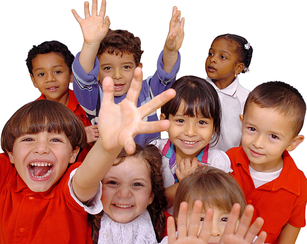 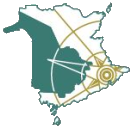 